                                             СОДЕРЖАНИЕ УЧЕБНОГО ПРЕДМЕТА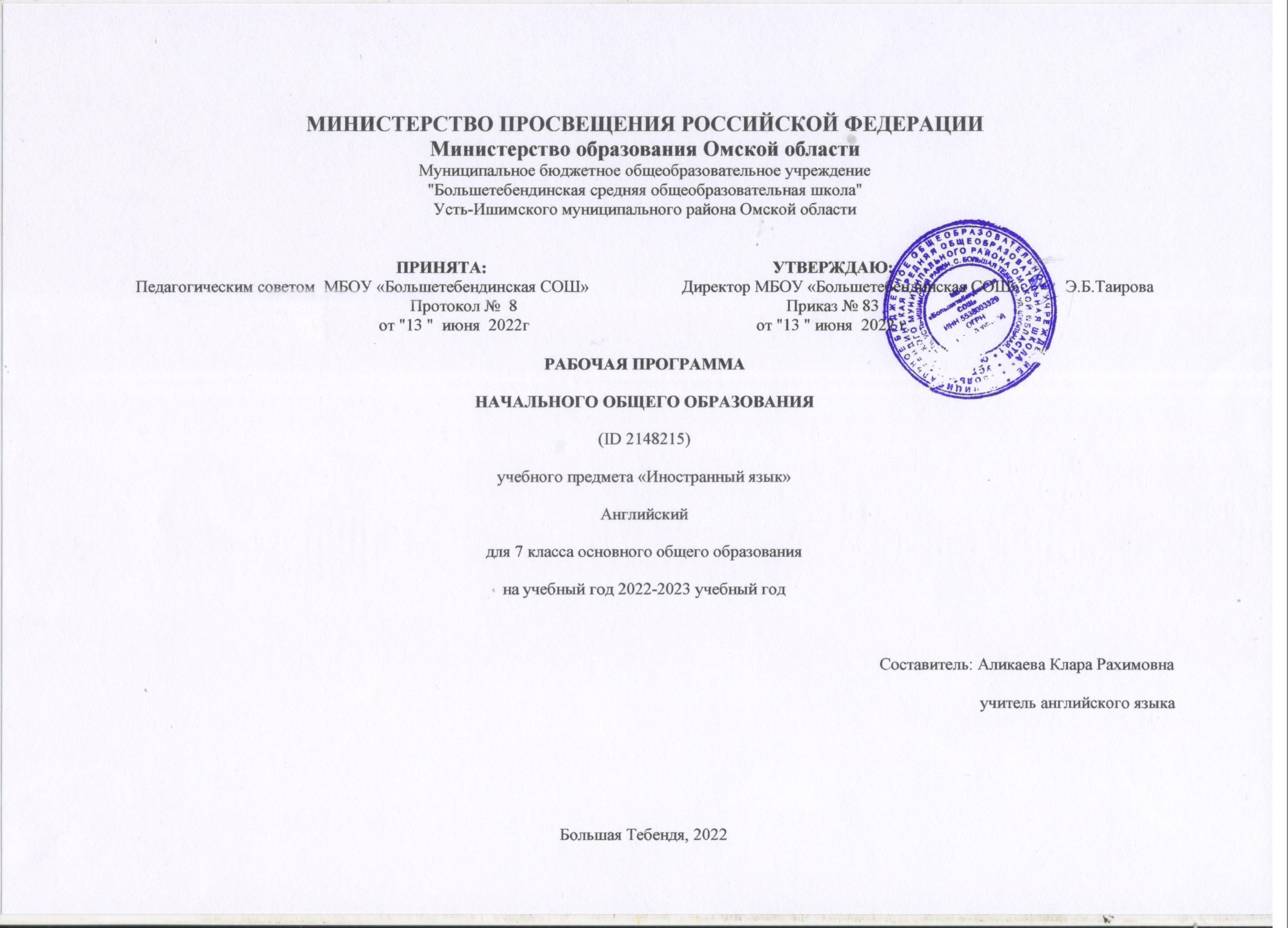 КОММУНИКАТИВНЫЕ УМЕНИЯФормирование умения общаться в устной и письменной форме, используя рецептивные ипродуктивные виды речевой деятельности в рамках тематического содержания речи.Взаимоотношения в семье и с друзьями. Семейные праздники. Обязанности по дому.Внешность и характер человека/литературного персонажа. Досуг и увлечения/хобби современногоподростка (чтение, кино, театр, музей, спорт, музыка).Здоровый образ жизни: режим труда и отдыха, фитнес, сбалансированное питание.Покупки: одежда, обувь и продукты питания.Школа, школьная жизнь, школьная форма, изучаемые предметы, любимый предмет, правилаповедения в школе, посещение школьной библиотеки/ресурсного центра. Переписка с зарубежными сверстниками.Каникулы в различное время года. Виды отдыха. Путешествия по России и зарубежным странам.Природа: дикие и домашние животные. Климат, погода.Жизнь в городе и сельской местности. Описание родного города/села. Транспорт.Средства массовой информации (телевидение, журналы, Интернет).Родная страна и страна/страны изучаемого языка. Их географическое положение, столицы;население; официальные языки; достопримечательности, культурные особенности (национальныепраздники, традиции, обычаи).Выдающиеся люди родной страны и страны/стран изучаемого языка: учёные, писатели, поэты,спортсмены. ГоворениеРазвитие коммуникативных умений диалогической речи, а именно умений вести: диалог этикетного характера, диалог - побуждение к действию, диалог-расспрос; комбинированный диалог, включающий различные виды диалогов:диалог этикетного характера: начинать, поддерживать и заканчивать разговор, вежливопереспрашивать; поздравлять с праздником, выражать пожелания и вежливо реагировать напоздравление; выражать благодарность; вежливо соглашаться на предложение/отказываться отпредложения собеседника;диалог - побуждение к действию: обращаться с просьбой, вежливо соглашаться/не соглашатьсявыполнить просьбу; приглашать собеседника к совместной деятельности, вежливо соглашаться/несоглашаться на предложение собеседника, объясняя причину своего решения;диалог - расспрос: сообщать фактическую информацию, отвечая на вопросы разных видов;выражать своё отношение к обсуждаемым фактам и событиям; запрашивать интересующуюинформацию; переходить с позиции спрашивающего на позицию отвечающего и наоборот.Названные умения диалогической речи развиваются в стандартных ситуациях неофициальногообщения в рамках тематического содержания речи с использованием ключевых слов, речевыхситуаций и/или иллюстраций, фотографий с соблюдением норм речевого этикета, принятых встране/странах изучаемого языка.Объём диалога - до 6 реплик со стороны каждого собеседника.Развитие коммуникативных умений монологической речи:1) создание устных связных монологических высказываний с использованием основныхкоммуникативных типов речи:— описание (предмета, местности, внешности и одежды человека), в том числе характеристика(черты характера реального человека или литературного персонажа);— повествование/сообщение;2) изложение (пересказ) основного содержания прочитанного/прослушанного текста;3) краткое изложение результатов выполненной проектной работы.Данные умения монологической речи развиваются в стандартных ситуациях неофициальногообщения в рамках тематического содержания речи с опорой на ключевые слова, план, вопросы и/или иллюстрации, фотографии, таблицы.Объём монологического высказывания - 8-9 фраз.АудированиеПри непосредственном общении: понимание на слух речи учителя и одноклассников ивербальная/невербальная реакция на услышанное.При опосредованном общении: дальнейшее развитие восприятия и понимания на слух несложныхаутентичных текстов, содержащих отдельные незнакомые слова, с разной глубиной проникновения в их содержание в зависимости от поставленной коммуникативной задачи: с пониманием основного содержания; с пониманием запрашиваемой информации.Аудирование с пониманием основного содержания текста предполагает умение определятьосновную тему/идею и главные факты/события в воспринимаемом на слух тексте; игнорироватьнезнакомые слова, не существенные для понимания основного содержания.Аудирование с пониманием запрашиваемой информации предполагает умение выделятьзапрашиваемую информацию, представленную в эксплицитной (явной) форме, в воспринимаемом на слух тексте.Тексты для аудирования: диалог (беседа), высказывания собеседников в ситуациях повседневногообщения, рассказ, сообщение информационного характера.Время звучания текста/текстов для аудирования - до 1,5 минуты.Смысловое чтениеРазвитие умения читать про себя и понимать несложные аутентичные тексты разных жанров истилей, содержащие отдельные незнакомые слова, с различной глубиной проникновения в ихсодержание в зависимости от поставленной коммуникативной задачи: с пониманием основногосодержания; с пониманием нужной/запрашиваемой информации; с полным пониманием содержания текста.Чтение с пониманием основного содержания текста предполагает умение определять тему/основную мысль, главные факты/события; прогнозировать содержание текста по заголовку/началу текста; последовательность главных фактов/событий; умение игнорировать незнакомые слова, несущественные для понимания основного содержания; понимать интернациональные слова.Чтение с пониманием нужной/запрашиваемой информации предполагает умение находить впрочитанном тексте и понимать запрашиваемую информацию.Чтение с полным пониманием предполагает полное и точное понимание информации,представленной в тексте, в эксплицитной (явной) форме.Чтение несплошных текстов (таблиц, диаграмм) и понимание представленной в них информации.Тексты для чтения: интервью; диалог (беседа); отрывок из художественного произведения, в томчисле рассказа; отрывок из статьи научно-популярного характера; сообщение информационногохарактера; объявление; кулинарный рецепт; сообщение личного характера; стихотворение;несплошной текст (таблица, диаграмма).Объём текста/текстов для чтения - до 350 слов.Письменная речьРазвитие умений письменной речи:списывание текста и выписывание из него слов, словосочетаний, предложений в соответствии срешаемой коммуникативной задачей; составление плана прочитанного текста;заполнение анкет и формуляров: сообщение о себе основных сведений в соответствии с нормами,принятыми в стране/странах изучаемого языка;написание электронного сообщения личного характера: сообщать краткие сведения о себе,расспрашивать друга/подругу по переписке о его/её увлечениях, выражать благодарность, извинение, просьбу; оформлять обращение, завершающую фразу и подпись в соответствии с нормами неофициального общения, принятыми в стране/странах изучаемого языка. Объём письма - до 90 слов;создание небольшого письменного высказывания с опорой на образец, план, таблицу. Объёмписьменного высказывания - до 90 слов.ЯЗЫКОВЫЕ ЗНАНИЯ И УМЕНИЯФонетическая сторона речиРазличение на слух и адекватное, без фонематических ошибок, ведущих к сбою в коммуникации,произнесение слов с соблюдением правильного ударения и фраз с соблюдением их ритмико-интонационных особенностей, в том числе отсутствия фразового ударения на служебных словах;чтение новых слов согласно основным правилам чтения.Чтение вслух небольших аутентичных текстов, построенных на изученном языковом материале, ссоблюдением правил чтения и соответствующей интонации, демонстрирующее понимание текста.Тексты для чтения вслух: диалог (беседа), рассказ, сообщение информационного характера, отрывок из статьи научно-популярного характера.Объём текста для чтения вслух - до 100 слов.Графика, орфография и пунктуацияПравильное написание изученных слов.Правильное использование знаков препинания: точки, вопросительного и восклицательного знаков в конце предложения; запятой при перечислении и обращении; апострофа.Пунктуационно правильное, в соответствии с нормами речевого этикета, принятыми встране/странах изучаемого языка, оформление электронного сообщения личного характера.Лексическая сторона речиРаспознавание в письменном и звучащем тексте и употребление в устной и письменной речилексических единиц (слов, словосочетаний, речевых клише), обслуживающих ситуации общения врамках тематического содержания речи, с соблюдением существующей в английском языке нормылексической сочетаемости.Распознавание в звучащем и письменном тексте и употребление в устной и письменной речиразличных средств связи для обеспечения логичности и целостности высказывания.Объём - 900 лексических единиц для продуктивного использования (включая 750 лексическихединиц, изученных ранее) и 1000 лексических единиц для рецептивного усвоения (включая 900лексических единиц продуктивного минимума).Основные способы словообразования:а) аффиксация:образование имён существительных при помощи префикса un- (unreality) и при помощи суффиксов:-ment (development), -ness (darkness);образование имён прилагательных при помощи суффиксов -ly (friendly), -ous (famous), -y (busy);образование имён прилагательных и наречий при помощи префиксов in-/im- (informal, independently, impossible);б) словосложение:образование сложных прилагательных путём соединения основы прилагательного с основойсуществительного с добавлением суффикса -ed (blue-eyed).Многозначные лексические единицы. Синонимы. Антонимы. Интернациональные слова. Наиболеечастотные фразовые глаголы.Грамматическая сторона речиРаспознавание в письменном и звучащем тексте и употребление в устной и письменной речиизученных морфологических форм и синтаксических конструкций английского языка.Предложения со сложным дополнением (Complex Object). Условные предложения реального(Conditional 0, Conditional I) характера;предложения с конструкцией to be going to + инфинитив и формы Future Simple Tense и PresentContinuous Tense для выражения будущего действия.Конструкция used to + инфинитив глагола.Глаголы в наиболее употребительных формах страдательного залога (Present/Past Simple Passive).Предлоги, употребляемые с глаголами в страдательном залоге. Модальный глагол might.Наречия, совпадающие по форме с прилагательными (fast, high; early).Местоимения other/another, both, all, one.Количественные числительные для обозначения больших чисел (до 1 000 000).СОЦИОКУЛЬТУРНЫЕ ЗНАНИЯ И УМЕНИЯЗнание и использование отдельных социокультурных элементов речевого поведенческого этикета в стране/странах изучаемого языка в рамках тематического содержания (в ситуациях общения, в том числе «В городе», «Проведение досуга», «Во время путешествия»).Знание и использование в устной и письменной речи наиболее употребительной тематическойфоновой лексики и реалий в рамках отобранного тематического содержания (основные национальные праздники, традиции в питании и проведении досуга, система образования).Социокультурный портрет родной страны и страны/стран изучаемого языка: знакомство страдициями проведения основных национальных праздников (Рождества, Нового года, Дня матери и т. д.); с особенностями образа жизни и культуры страны/стран изучаемого языка (известнымидостопримечательностями; некоторыми выдающимися людьми); с доступными в языковомотношении образцами поэзии и прозы для подростков на английском языке.Развитие умений:писать свои имя и фамилию, а также имена и фамилии своих родственников и друзей на английском языке;правильно оформлять свой адрес на английском языке (в анкете);правильно оформлять электронное сообщение личного характера в соответствии с нормаминеофициального общения, принятыми в стране/странах изучаемого языка;кратко представлять Россию и страну/страны изучаемого языка;кратко представлять некоторые культурные явления родной страны и страны/стран изучаемогоязыка (основные национальные праздники, традиции в проведении досуга и питании); наиболееизвестные достопримечательности;кратко рассказывать о выдающихся людях родной страны и страны/стран изучаемого языка(учёных, писателях, поэтах, спортсменах).КОМПЕНСАТОРНЫЕ УМЕНИЯИспользование при чтении и аудировании языковой, в том числе контекстуальной, догадки; принепосредственном общении догадываться о значении незнакомых слов с помощью используемыхсобеседником жестов и мимики.Переспрашивать, просить повторить, уточняя значение незнакомых слов.Использование в качестве опоры при порождении собственных высказываний ключевых слов,плана.Игнорирование информации, не являющейся необходимой для понимания основного содержанияпрочитанного/прослушанного текста или для нахождения в тексте запрашиваемой информации.Сравнение (в том числе установление основания для сравнения) объектов, явлений, процессов, ихэлементов и основных функций в рамках изученной тематики.ПЛАНИРУЕМЫЕ ОБРАЗОВАТЕЛЬНЫЕ РЕЗУЛЬТАТЫИзучение английского языка в 7 классе направлено на достижение обучающимися личностных,метапредметных и предметных результатов освоения учебного предмета.ЛИЧНОСТНЫЕ РЕЗУЛЬТАТЫЛичностные результаты освоения программы основного общего образования достигаются вединстве учебной и воспитательной деятельности Организации в соответствии с традиционнымироссийскими социокультурными и духовно-нравственными ценностями, принятыми в обществеправилами и нормами поведения, и способствуют процессам самопознания, самовоспитания исаморазвития, формирования внутренней позиции личности.Личностные результаты освоения программы основного общего образования должны отражатьготовность обучающихся руководствоваться системой позитивных ценностных ориентаций ирасширение опыта деятельности на её основе и в процессе реализации основных направленийвоспитательной деятельности, в том числе в части:Гражданского воспитания:готовность к выполнению обязанностей гражданина и реализации его прав, уважение прав, свобод и законных интересов других людей;активное участие в жизни семьи, Организации, местного сообщества, родного края, страны;неприятие любых форм экстремизма, дискриминации; понимание роли различных социальныхинститутов в жизни человека;представление об основных правах, свободах и обязанностях гражданина, социальных нормах иправилах межличностных отношений в поликультурном и многоконфессиональном обществе;представление о способах противодействия коррупции; готовность к разнообразной совместнойдеятельности, стремление к взаимопониманию и взаимопомощи, активное участие в школьномсамоуправлении;готовность к участию в гуманитарной деятельности (волонтёрство, помощь людям, нуждающимся в ней).Патриотического воспитания:осознание российской гражданской идентичности в поликультурном и многоконфессиональномобществе, проявление интереса к познанию родного языка, истории, культуры РоссийскойФедерации, своего края, народов России;ценностное отношение к достижениям своей Родины – России, к науке, искусству, спорту,технологиям, боевым подвигам и трудовым достижениям народа;уважение к символам России, государственным праздникам, историческому и природномунаследию и памятникам, традициям разных народов, проживающих в родной стране.Духовно-нравственного воспитания:ориентация на моральные ценности и нормы в ситуациях нравственного выбора;готовность оценивать своё поведение и поступки, поведение и поступки других людей с позициинравственных и правовых норм с учётом осознания последствий поступков;активное неприятие асоциальных поступков, свобода и ответственность личности в условияхиндивидуального и общественного пространства.Эстетического воспитания:восприимчивость к разным видам искусства, традициям и творчеству своего и других народов,понимание эмоционального воздействия искусства; осознание важности художественной культуры как средства коммуникации и самовыражения;понимание ценности отечественного и мирового искусства, роли этнических культурных традицийи народного творчества;стремление к самовыражению в разных видах искусства.Физического воспитания, формирования культуры здоровья и эмоционального благополучия:осознание ценности жизни;ответственное отношение к своему здоровью и установка на здоровый образ жизни (здоровоепитание, соблюдение гигиенических правил, сбалансированный режим занятий и отдыха, регулярная физическая активность);осознание последствий и неприятие вредных привычек (употребление алкоголя, наркотиков,курение) и иных форм вреда для физического и психического здоровья;соблюдение правил безопасности, в том числе навыков безопасного поведения в интернет-среде;способность адаптироваться к стрессовым ситуациям и меняющимся социальным,информационным и природным условиям, в том числе осмысляя собственный опыт и выстраиваядальнейшие цели;умение принимать себя и других, не осуждая;умение осознавать эмоциональное состояние себя и других, умение управлять собственнымэмоциональным состоянием;сформированность навыка рефлексии, признание своего права на ошибку и такого же права другого человека.Трудового воспитания:установка на активное участие в решении практических задач (в рамках семьи, Организации, города, края) технологической и социальной направленности, способность инициировать, планировать и самостоятельно выполнять такого рода деятельность;интерес к практическому изучению профессий и труда различного рода, в том числе на основеприменения изучаемого предметного знания;осознание важности обучения на протяжении всей жизни для успешной профессиональнойдеятельности и развитие необходимых умений для этого;готовность адаптироваться в профессиональной среде;уважение к труду и результатам трудовой деятельности;осознанный выбор и построение индивидуальной траектории образования и жизненных планов сучётом личных и общественных интересов и потребностей.Экологического воспитания:ориентация на применение знаний из социальных и естественных наук для решения задач в области окружающей среды, планирования поступков и оценки их возможных последствий для окружающей среды;повышение уровня экологической культуры, осознание глобального характера экологическихпроблем и путей их решения; активное неприятие действий, приносящих вред окружающей среде;осознание своей роли как гражданина и потребителя в условиях взаимосвязи природной,технологической и социальной сред;готовность к участию в практической деятельности экологической направленности.Ценности научного познания:ориентация в деятельности на современную систему научных представлений об основныхзакономерностях развития человека, природы и общества, взаимосвязях человека с природной исоциальной средой;овладение языковой и читательской культурой как средством познания мира;овладение основными навыками исследовательской деятельности, установка на осмысление опыта,наблюдений, поступков и стремление совершенствовать пути достижения индивидуального иколлективного благополучия.Личностные результаты, обеспечивающие адаптацию обучающегося к изменяющимсяусловиям социальной и природной среды, включают:освоение обучающимися социального опыта, основных социальных ролей, соответствующихведущей деятельности возраста, норм и правил общественного поведения, форм социальной жизни в группах и сообществах, включая семью, группы, сформированные по профессиональнойдеятельности, а также в рамках социального взаимодействия с людьми из другой культурной среды;способность обучающихся взаимодействовать в условиях неопределённости, открытость опыту изнаниям других;способность действовать в условиях неопределённости, повышать уровень своей компетентностичерез практическую деятельность, в том числе умение учиться у других людей, осознавать всовместной деятельности новые знания, навыки и компетенции из опыта других;навык выявления и связывания образов, способность формирования новых знаний, в том числеспособность формулировать идеи, понятия, гипотезы об объектах и явлениях, в том числе ранее неизвестных, осознавать дефицит собственных знаний и компетентностей, планировать своё развитие;умение распознавать конкретные примеры понятия по характерным признакам, выполнять операции в соответствии с определением и простейшими свойствами понятия, конкретизировать понятие примерами, использовать понятие и его свойства при решении задач (далее - оперироватьпонятиями), а также оперировать терминами и представлениями в области концепции устойчивогоразвития;умение анализировать и выявлять взаимосвязи природы, общества и экономики;умение оценивать свои действия с учётом влияния на окружающую среду, достижений целей ипреодоления вызовов, возможных глобальных последствий;способность обучающихся осознавать стрессовую ситуацию, оценивать происходящие изменения и их последствия;воспринимать стрессовую ситуацию как вызов, требующий контрмер;оценивать ситуацию стресса, корректировать принимаемые решения и действия;формулировать и оценивать риски и последствия, формировать опыт, уметь находить позитивное в произошедшей ситуации;быть готовым действовать в отсутствие гарантий успеха.МЕТАПРЕДМЕТНЫЕ РЕЗУЛЬТАТЫМетапредметные результаты освоения программы основного общего образования, в том числеадаптированной, должны отражать:Овладение универсальными учебными познавательными действиями:1) базовые логические действия:выявлять и характеризовать существенные признаки объектов (явлений);устанавливать существенный признак классификации, основания для обобщения и сравнения,критерии проводимого анализа;с учётом предложенной задачи выявлять закономерности и противоречия в рассматриваемыхфактах, данных и наблюдениях;предлагать критерии для выявления закономерностей и противоречий;выявлять дефицит информации, данных, необходимых для решения поставленной задачи;выявлять причинно-следственные связи при изучении явлений и процессов;делать выводы с использованием дедуктивных и индуктивных умозаключений, умозаключений поаналогии, формулировать гипотезы о взаимосвязях;самостоятельно выбирать способ решения учебной задачи (сравнивать несколько вариантоврешения, выбирать наиболее подходящий с учётом самостоятельно выделенных критериев);2) базовые исследовательские действия:использовать вопросы как исследовательский инструмент познания;формулировать вопросы, фиксирующие разрыв между реальным и желательным состояниемситуации, объекта, самостоятельно устанавливать искомое и данное;формулировать гипотезу об истинности собственных суждений и суждений других,аргументировать свою позицию, мнение;проводить по самостоятельно составленному плану опыт, несложный эксперимент, небольшоеисследование по установлению особенностей объекта изучения, причинно-следственных связей изависимости объектов между собой;оценивать на применимость и достоверность информацию, полученную в ходе исследования(эксперимента);самостоятельно формулировать обобщения и выводы по результатам проведённого наблюдения,опыта, исследования, владеть инструментами оценки достоверности полученных выводов иобобщений;прогнозировать возможное дальнейшее развитие процессов, событий и их последствия ваналогичных или сходных ситуациях, выдвигать предположения об их развитии в новых условиях и контекстах;3) работа с информацией:применять различные методы, инструменты и запросы при поиске и отборе информации илиданных из источников с учётом предложенной учебной задачи и заданных критериев;выбирать, анализировать, систематизировать и интерпретировать информацию различных видов иформ представления;находить сходные аргументы (подтверждающие или опровергающие одну и ту же идею, версию) вразличных информационных источниках;самостоятельно выбирать оптимальную форму представления информации и иллюстрироватьрешаемые задачи несложными схемами, диаграммами, иной графикой и их комбинациями;оценивать надёжность информации по критериям, предложенным педагогическим работником илисформулированным самостоятельно;эффективно запоминать и систематизировать информацию.Овладение системой универсальных учебных познавательных действий обеспечиваетсформированность когнитивных навыков у обучающихся.Овладение универсальными учебными коммуникативными действиями:1) общение:воспринимать и формулировать суждения, выражать эмоции в соответствии с целями и условиямиобщения;выражать себя (свою точку зрения) в устных и письменных текстах;распознавать невербальные средства общения, понимать значение социальных знаков, знать ираспознавать предпосылки конфликтных ситуаций и смягчать конфликты, вести переговоры;понимать намерения других, проявлять уважительное отношение к собеседнику и в корректнойформе формулировать свои возражения;в ходе диалога и(или) дискуссии задавать вопросы по существу обсуждаемой темы и высказыватьидеи, нацеленные на решение задачи и поддержание благожелательности общения;сопоставлять свои суждения с суждениями других участников диалога, обнаруживать различие исходство позиций;публично представлять результаты выполненного опыта (эксперимента, исследования, проекта);самостоятельно выбирать формат выступления с учётом задач презентации и особенностейаудитории и в соответствии с ним составлять устные и письменные тексты с использованиемиллюстративных материалов;2) совместная деятельность:понимать и использовать преимущества командной и индивидуальной работы при решенииконкретной проблемы, обосновывать необходимость применения групповых форм взаимодействия при решении поставленной задачи;принимать цель совместной деятельности, коллективно строить действия по её достижению:распределять роли, договариваться, обсуждать процесс и результат совместной работы;уметь обобщать мнения нескольких людей, проявлять готовность руководить, выполнятьпоручения, подчиняться;планировать организацию совместной работы, определять свою роль (с учётом предпочтений ивозможностей всех участников взаимодействия), распределять задачи между членами команды,участвовать в групповых формах работы (обсуждения, обмен мнениями, мозговые штурмы и иные);выполнять свою часть работы, достигать качественного результата по своему направлению икоординировать свои действия с другими членами команды;оценивать качество своего вклада в общий продукт по критериям, самостоятельно сформулированным участниками взаимодействия;сравнивать результаты с исходной задачей и вклад каждого члена команды в достижение результатов, разделять сферу ответственности и проявлять готовность к предоставлению отчёта перед группой.Овладение системой универсальных учебных коммуникативных действий обеспечиваетсформированность социальных навыков и эмоционального интеллекта обучающихся.Овладение универсальными учебными регулятивными действиями:1) самоорганизация:выявлять проблемы для решения в жизненных и учебных ситуациях;ориентироваться в различных подходах принятия решений (индивидуальное, принятие решения вгруппе, принятие решений группой);самостоятельно составлять алгоритм решения задачи (или его часть), выбирать способ решенияучебной задачи с учётом имеющихся ресурсов и собственных возможностей, аргументироватьпредлагаемые варианты решений;составлять план действий (план реализации намеченного алгоритма решения), корректироватьпредложенный алгоритм с учётом получения новых знаний об изучаемом объекте;делать выбор и брать ответственность за решение;2) самоконтроль:владеть способами самоконтроля, самомотивации и рефлексии;давать адекватную оценку ситуации и предлагать план её изменения;учитывать контекст и предвидеть трудности, которые могут возникнуть при решении учебнойзадачи, адаптировать решение к меняющимся обстоятельствам;объяснять причины достижения (недостижения) результатов деятельности, давать оценкуприобретённому опыту, уметь находить позитивное в произошедшей ситуации;вносить коррективы в деятельность на основе новых обстоятельств, изменившихся ситуаций,установленных ошибок, возникших трудностей;оценивать соответствие результата цели и условиям;3) эмоциональный интеллект:различать, называть и управлять собственными эмоциями и эмоциями других;выявлять и анализировать причины эмоций;ставить себя на место другого человека, понимать мотивы и намерения другого;регулировать способ выражения эмоций;4) принятие себя и других:осознанно относиться к другому человеку, его мнению; признавать своё право на ошибку и такое же право другого; принимать себя и других, не осуждая;открытость себе и другим;осознавать невозможность контролировать всё вокруг.Овладение системой универсальных учебных регулятивных действий обеспечивает формированиесмысловых установок личности (внутренняя позиция личности) и жизненных навыков личности(управления собой, самодисциплины, устойчивого поведения).ПРЕДМЕТНЫЕ РЕЗУЛЬТАТЫПредметные результаты по учебному предмету «Иностранный (английский) язык» предметнойобласти «Иностранные языки» ориентированы на применение знаний, умений и навыков в учебных ситуациях и реальных жизненных условиях, должны отражать сформированность иноязычной коммуникативной компетенции на допороговом уровне в совокупности её составляющих - речевой, языковой, социокультурной, компенсаторной, метапредметной (учебно-познавательной).1) Владеть основными видами речевой деятельности:говорение: вести разные виды диалогов (диалог этикетного характера, диалог - побуждение кдействию, диалог-расспрос; комбинированный диалог, включающий различные виды диалогов) врамках тематического содержания речи в стандартных ситуациях неофициального общения свербальными и/или зрительными опорами, с соблюдением норм речевого этикета, принятого встране/странах изучаемого языка (до 6 реплик со стороны каждого собеседника);создавать разные виды монологических высказываний (описание, в том числе характеристика;повествование/сообщение) с вербальными и/или зрительными опорами в рамках тематическогосодержания речи (объём монологического высказывания - 8-9 фраз); излагать основное содержание прочитанного/прослушанного текста с вербальными и/или зрительными опорами (объём — 8-9 фраз);кратко излагать результаты выполненной проектной работы (объём - 8-9 фраз);аудирование: воспринимать на слух и понимать несложные аутентичные тексты, содержащиеотдельные незнакомые слова, в зависимости от поставленной коммуникативной задачи: с пониманием основного содержания, с пониманием запрашиваемой информации (время звучания текста/текстов для аудирования - до 1,5 минут);смысловое чтение: читать про себя и понимать несложные аутентичные тексты, содержащиеотдельные незнакомые слова, с различной глубиной проникновения в их содержание в зависимости от поставленной коммуникативной задачи: с пониманием основного содержания, с пониманием нужной/запрашиваемой информации, с полным пониманием информации, представленной в тексте в эксплицитной/явной форме (объём текста/текстов для чтения - до 350 слов); читать про себя несплошные тексты (таблицы, диаграммы) и понимать представленную в них информацию;определять последовательность главных фактов/событий в тексте;письменная речь: заполнять анкеты и формуляры с указанием личной информации; писатьэлектронное сообщение личного характера, соблюдая речевой этикет, принятый в стране/странахизучаемого языка (объём сообщения - до 90 слов); создавать небольшое письменное высказываниес опорой на образец, план, ключевые слова, таблицу (объём высказывания - до 90 слов);2) владеть фонетическими навыками: различать на слух и адекватно, без ошибок, ведущих ксбою коммуникации, произносить слова с правильным ударением и фразы с соблюдением ихритмико-интонационных особенностей, в том числе применять правила отсутствия фразовогоударения на служебных словах; выразительно читать вслух небольшие аутентичные тексты объёмом до 100 слов, построенные на изученном языковом материале, с соблюдением правил чтения и соответствующей интонацией; читать новые слова согласно основным правилам чтения;владеть орфографическими навыками: правильно писать изученные слова;владеть пунктуационными навыками: использовать точку, вопросительный и восклицательныйзнаки в конце предложения, запятую при перечислении и обращении, апостроф; пунктуационноправильно оформлять электронное сообщение личного характера;3) распознавать в звучащем и письменном тексте 1000 лексических единиц (слов, словосочетаний,речевых клише) и правильно употреблять в устной и письменной речи 900 лексических единиц,обслуживающих ситуации общения в рамках тематического содержания, с соблюдениемсуществующей нормы лексической сочетаемости;распознавать и употреблять в устной и письменной речи родственные слова, образованные сиспользованием аффиксации:имена существительные с помощью суффиксов -ness,-ment;имена прилагательные с помощью суффиксов -ous, -ly;имена прилагательные и наречия с помощью отрицательных префиксов in-/im-;сложные имена прилагательные путем соединения основы прилагательного с основойсуществительного с добавлением суффикса -ed (blue-eyed);распознавать и употреблять в устной и письменной речи изученные синонимы, антонимы,многозначные слова, интернациональные слова; наиболее частотные фразовые глаголы;распознавать и употреблять в устной и письменной речи различные средства связи в тексте дляобеспечения логичности и целостности высказывания;4) знать и понимать особенности структуры простых и сложных предложений и различныхкоммуникативных типов предложений английского языка;распознавать в письменном и звучащем тексте и употреблять в устной и письменной речи:- предложения со сложным дополнением (Complex Object);- условные предложения реального (Conditional 0, Conditional I) характера;- предложения с конструкцией to be going to + инфинитив и формы Future Simple Tense и PresentContinuous Tense для выражения будущего действия;- конструкцию used to + инфинитив глагола;- глаголы в наиболее употребительных формах страдательного залога (Present/Past Simple Passive);- предлоги, употребляемые с глаголами в страдательном залоге;- модальный глагол might;- наречия, совпадающие по форме с прилагательными (fast, high; early);- местоимения other/another, both, all, one;- количественные числительные для обозначения больших чисел (до 1 000 000);5) владеть социокультурными знаниями и умениями:использовать отдельные социокультурные элементы речевого поведенческого этикета, принятые встране/странах изучаемого языка в рамках тематического содержания;знать/понимать и использовать в устной и письменной речи наиболее употребительнуютематическую фоновую лексику и реалии страны/стран изучаемого языка в рамках тематическогосодержания речи;обладать базовыми знаниями о социокультурном портрете и культурном наследии родной страны и страны/стран изучаемого языка;кратко представлять Россию и страну/страны изучаемого языка;6) владеть компенсаторными умениями: использовать при чтении и аудировании языковуюдогадку, в том числе контекстуальную; при непосредственном общении - переспрашивать, проситьповторить, уточняя значение незнакомых слов; игнорировать информацию, не являющуюсянеобходимой для понимания основного содержания прочитанного/прослушанного текста или длянахождения в тексте запрашиваемой информации;7) участвовать в несложных учебных проектах с использованием материалов на английском языкес применением ИКТ, соблюдая правила информационной безопасности при работе в сети Интернет;8) использовать иноязычные словари и справочники, в том числе информационно-справочныесистемы в электронной форме;9) достигать взаимопонимания в процессе устного и письменного общения с носителямииностранного языка, с людьми другой культуры;10) сравнивать (в том числе устанавливать основания для сравнения) объекты, явления, процессы,их элементы и основные функции в рамках изученной тематики.                                                                               ТЕМАТИЧЕСКОЕ ПЛАНИРОВАНИЕ№Наименование разделов и тем программыКоличество часовКоличество часовКоличество часовДатаВиды деятельностиВиды, формы контроляЭлектронные (цифровые) образовательные ресурсы№Наименование разделов и тем программывсегоконтрольные работыпрактические работыДатаВиды деятельностиВиды, формы контроляЭлектронные (цифровые) образовательные ресурсы1 Взаимоотношения в семье и сдрузьями. Семейныепраздники. Обязанностипо дому1010 Составлять комбинированный диалог, включающий различные виды диалога, всоответствии с поставленной коммуникативной задачей/с опорой на образец, опоройна речевые ситуации, ключевые слова, и/или иллюстрации, фотографии;Высказываться о фактах, событиях, используя основные типы речи(описание/характеристика, повествование/сообщение) с опорой на ключевые слова,план, вопросы, таблицу и/или иллюстрации, фотографии. Описывать объект,человека/литературного персонажа по определённой схеме. Передавать содержаниепрочитанного/прослушанного текста с опорой вопросы, план, ключевые слова и/илииллюстрации, фотографии. Выражать и аргументировать своё отношение кпрочитанному/услышанному.Переспрашивать, просить повторить, уточняя значениенезнакомых слов. Кратко излагать результаты выполненной проектнойработы. Работать индивидуально и в группе при выполнении проектной работы. Тестирование https://resh.edu.ru/subject/11/7/2 Внешность и характерчеловека/литературногоперсонажа510 Узнавать в устном и письменном тексте и употреблять в речи изученные лексическиеединицы (слова, словосочетания, речевые клише); синонимы, антонимы, наиболеечастотные фразовые глаголы в соответствии с ситуацией общения. Узнавать простыесловообразовательные элементы (суффиксы, префиксы). Опираться на языковуюдогадку в процессе чтения и аудирования  (интернациональные слова; слова,образованные путем аффиксации, словосложения). Распознавать и употреблятьразличные средства связи для обеспечения логичности и целостности высказывания.;Воспроизводить основные коммуникативные типы предложений. Соблюдать порядокслов в предложении. Распознавать и употреблять в устной и письменной речиизученные морфологические формы и синтаксические конструкции английскогоязыка в рамках тематического содержания речи в соответствии с решаемойкоммуникативной задачей. Распознавать в письменном тексте и дифференцироватьслова по определённым признакам (существительные, прилагательные, смысловыеглаголы);Использовать отдельные социокультурные элементы речевого поведенческогоэтикета в стране/странах изучаемого языка в отобранных ситуациях общения  («Вгороде», «Проведение досуга», «Во время путешествия» и др.). Знать и использовать вустной и письменной речи наиболее употребительную тематическую фоновуюлексику и реалии в рамках отобранного тематического содержания. Владеть базовымизнаниями о социокультурном портрете родной страны и страны/стран изучаемогоязыка. Кратко представлять Россию и страну/страны изучаемого языка: некоторыекультурные явления; наиболее известные достопримечательности. Краткорассказывать о выдающихся людях родной страны и страны/стран изучаемого языка Тестирование  https://resh.edu.ru/subject/11/7/3Досуг и увлечения/хоббисовременного подростка(чтение, кино, театр, музей,спорт, музыка)110Высказываться о фактах, событиях, используя основные типы речи(описание/характеристика, повествование/сообщение) с опорой на ключевые слова,план, вопросы, таблицу и/или иллюстрации, фотографии. Описывать объект,человека/литературного персонажа по определённой схеме. Передавать содержаниепрочитанного/прослушанного текста с опорой вопросы, план, ключевые слова и/илииллюстрации, фотографии. Выражать и аргументировать своё отношение кпрочитанному/услышанному.Переспрашивать, просить повторить, уточняя значениенезнакомых слов. Кратко излагать результаты выполненной проектнойработы.  Работать индивидуально и в группе при выполнении проектной работы.;Понимать речь учителя по ведению урока. Распознавать на слух и понимать связноевысказывание учителя, одноклассника, построенное на знакомом языковом материалеи/или содержащее некоторые незнакомые слова. Использовать переспрос или просьбудля уточнения отдельных деталей  Вербально/невербально реагировать науслышанное. Воспринимать на слух и понимать основное содержание несложныхаутентичных текстов разных жанров и стилей, содержащие отдельные незнакомыеслова. Определять тему, прослушанного текста. Выделять главные факты, опускаявторостепенные. Воспринимать на слух и понимать запрашиваемую информацию,представленную в явном виде, в несложных аутентичных текстах, содержащихотдельные незнакомые слова. Использовать контекстуальную, в том числе языковую,догадку при восприятии на слух текстов, содержащих незнакомыеслова. Игнорировать незнакомые слова, не влияющие на пони мание текста.;Читать про себя и понимать основное содержание несложных адаптированныхаутентичных текстов, содержащих отдельные незнакомые слова. Определятьтему/основную мысль прочитанного текста. Прогнозировать содержание текста позаголовку/началу текста. Определять главные факты/события, опускаявторостепенные. Определять последовательность главных фактов и событий. Читатьпро себя адаптированные аутентичные тексты, содержащие отдельные незнакомыеслова, находить и полно и точно понимать запрашиваемую информацию,представленную в явном виде .Использование внешних формальных элементов текста(подзаголовки, иллюстрации, сноски) для понимания основного содержанияпрочитанного текста. Догадываться о значении незнакомых слов по сходству срусским языком, по словообразовательным элементам, по контексту. Пониматьинтернациональные слова в контексте. Игнорировать незнакомые слова, немешающие понимать основное содержание текста. Пользоваться сносками илингвострановедческим справочником. Находить значение незнакомых слов вдвуязычном словаре. Осознавать цель чтения и выбирать в соответствии с ней нужныйвид чтения (с пониманием основного содержания, с выборочным пониманиемзапрашиваемой информации). Читать про себя и понимать запрашиваемуюинформацию, представленную в несплошных текстах (таблицах, диаграммах).Работать с информацией, представленной в разных форматах (текст,рисунок, таблица)Контрольнаяработа https://resh.edu.ru/subject/11/7/4Здоровый образ жизни. Режимтруда и отдыха. Фитнес.Сбалансированное питание1510Составлять комбинированный диалог, включающий различные виды диалога, всоответствии с поставленной коммуникативной задачей/с опорой на образец, опоройна речевые ситуации, ключевые слова, и/или иллюстрации, фотографии;Высказываться о фактах, событиях, используя основные типы речи(описание/характеристика, повествование/сообщение) с опорой на ключевые слова,план, вопросы, таблицу и/или иллюстрации, фотографии. Описывать объект,человека/литературного персонажа по определённой схеме. Передавать содержаниепрочитанного/прослушанного текста с опорой вопросы, план, ключевые слова и/илииллюстрации, фотографии. Выражать и аргументировать своё отношение кпрочитанному/услышанному. Переспрашивать, просить повторить, уточняя значениенезнакомых слов. Кратко излагать результаты выполненной проектнойработы .Работать индивидуально и в группе при выполнении проектной работыТестирование https://resh.edu.ru/subject/11/7/5 Покупки: одежда, обувь ипродукты питания510 Читать про себя и понимать основное содержание несложных адаптированныхаутентичных текстов, содержащих отдельные незнакомые слова. Определятьтему/основную мысль прочитанного текста. Прогнозировать содержание текста позаголовку/началу текста. Определять главные факты/события, опускаявторостепенные. Определять последовательность главных фактов и событий. Читатьпро себя адаптированные аутентичные тексты, содержащие отдельные незнакомыеслова, находить и полно и точно понимать запрашиваемую информацию,представленную в явном виде. Использование внешних формальных элементов текста(подзаголовки, иллюстрации, сноски) для понимания основного содержанияпрочитанного текста. Догадываться о значении незнакомых слов по сходству срусским языком, по словообразовательным элементам, по контексту. Пониматьинтернациональные слова в контексте. Игнорировать незнакомые слова, немешающие понимать основное содержание текста. Пользоваться сносками илингвострановедческим справочником. Находить значение незнакомых слов вдвуязычном словаре. Осознавать цель чтения и выбирать в соответствии с ней нужныйвид чтения (с пониманием основного содержания, с выборочным пониманиемзапрашиваемой информации). Читать про себя и понимать запрашиваемуюинформацию, представленную в несплошных текстах (таблицах, диаграммах). Работать с информацией, представленной в разных форматах (текст, рисунок, таблица) Контрольнаяработа https://resh.edu.ru/subject/11/7/6 Школа. Школьная жизнь,школьная форма, изучаемыепредметы, любимый предмет,правила поведения в школе,посещение школьнойбиблиотеки/ресурсногоцентра. Переписка сзарубежными сверстниками1510 Высказываться о фактах, событиях, используя основные типы речи(описание/характеристика, повествование/сообщение) с опорой на ключевые слова,план, вопросы, таблицу и/или иллюстрации, фотографии .Описывать объект,человека/литературного персонажа по определённой схеме. Передавать содержаниепрочитанного/прослушанного текста с опорой вопросы, план, ключевые слова и/илииллюстрации, фотографии Выражать и аргументировать своё отношение кпрочитанному/услышанному. Переспрашивать, просить повторить, уточняя значениенезнакомых слов. Кратко излагать результаты выполненной проектнойработы. Работать индивидуально и в группе при выполнении проектной работы Тестирование https://resh.edu.ru/subject/11/7/7 Каникулы в различное времягода. Виды отдыха.Путешествия по России изарубежным странам1010 Читать про себя и понимать основное содержание несложных адаптированныхаутентичных текстов, содержащих отдельные незнакомые слова. Определятьтему/основную мысль прочитанного текста. Прогнозировать содержание текста позаголовку/началу текста. Определять главные факты/события, опускаявторостепенные .Определять последовательность главных фактов и событий. Читатьпро себя адаптированные аутентичные тексты, содержащие отдельные незнакомыеслова, находить и полно и точно понимать запрашиваемую информацию,представленную в явном виде. Использование внешних формальных элементов текста(подзаголовки, иллюстрации, сноски) для понимания основного содержанияпрочитанного текста. Догадываться о значении незнакомых слов по сходству срусским языком, по словообразовательным элементам, по контексту. Пониматьинтернациональные слова в контексте. Игнорировать незнакомые слова, немешающие понимать основное содержание текста. Пользоваться сносками илингвострановедческим справочником. Находить значение незнакомых слов вдвуязычном словаре. Осознавать цель чтения и выбирать в соответствии с ней нужныйвид чтения (с пониманием основного содержания, с выборочным пониманиемзапрашиваемой информации). Читать про себя и понимать запрашиваемуюинформацию, представленную в несплошных текстах (таблицах, диаграммах). Работать с информацией, представленной в разных форматах (текст, рисунок, таблица).;Списывать текст и выписывать из него слова, словосочетания, предложения всоответствии с решаемой коммуникативной задачей. Восстанавливать предложение,текст в соответствии с решаемой учебной задачей. Составлять план прочитанноготекста; заполнять анкеты и формуляры: сообщать о себе основные сведения. Писатьэлектронное сообщение личного характера: сообщать краткие сведения о себе изапрашивать аналогичную информацию о друге по переписке; выражатьблагодарность, извинения, просьбу; оформлять обращение, завершающую фразу иподпись в соответствии с нормами неофициального общения, принятыми встране/странах изучаемого языка. Писать небольшое письменное высказывание сопорой на образец, план, иллюстрацию, таблицу. Фиксировать нужную информацию Тестирование https://resh.edu.ru/subject/11/7/8Природа: дикие идомашние животные. Климат,погода500Высказываться о фактах, событиях, используя основные типы речи(описание/характеристика, повествование/сообщение) с опорой на ключевые слова,план, вопросы, таблицу и/или иллюстрации, фотографии Описывать объект,человека/литературного персонажа по определённой схеме. Передавать содержаниепрочитанного/прослушанного текста с опорой вопросы, план, ключевые слова и/илииллюстрации, фотографии .Выражать и аргументировать своё отношение кпрочитанному/услышанному. Переспрашивать, просить повторить, уточняя значениенезнакомых слов. Кратко излагать результаты выполненной проектной работы. Работать индивидуально и в группе при выполнении проектной работыТестирование  https://resh.edu.ru/subject/11/7/9Жизнь в городе и сельскойместности. Описаниеродного города/села. Транспорт500Составлять комбинированный диалог, включающий различные виды диалога, всоответствии с поставленной коммуникативной задачей/с опорой на образец, опоройна речевые ситуации, ключевые слова, и/или иллюстрации, фотографии.Устныйопросhttps://resh.edu.ru/subject/11/7/10 Средства массовойинформации. Телевидение.Журналы. Интернет510 Составлять комбинированный диалог, включающий различные виды диалога, всоответствии с поставленной коммуникативной задачей/с опорой на образец, опоройна речевые ситуации, ключевые слова, и/или иллюстрации, фотографии.;Высказываться о фактах, событиях, используя основные типы речи(описание/характеристика, повествование/сообщение) с опорой на ключевые слова,план, вопросы, таблицу и/или иллюстрации, фотографии. Описывать объект,человека/литературного персонажа по определённой схеме. Передавать содержаниепрочитанного/прослушанного текста с опорой вопросы, план, ключевые слова и/илииллюстрации, фотографии. Выражать и аргументировать своё отношение кпрочитанному/услышанному.Переспрашивать, просить повторить, уточняя значениенезнакомых слов. Кратко излагать результаты выполненной проектнойработы. Работать индивидуально и в группе при выполнении проектной работы.;Понимать речь учителя по ведению урока. Распознавать на слух и понимать связноевысказывание учителя, одноклассника, построенное на знакомом языковом материалеи/или содержащее некоторые незнакомые слова. Использовать переспрос или просьбудля уточнения отдельных деталей. Вербально/невербально реагировать науслышанное. Воспринимать на слух и понимать основное содержание несложныхаутентичных текстов разных жанров и стилей, содержащие отдельные незнакомыеслова. Определять тему, прослушанного текста. Выделять главные факты, опускаявторостепенные. Воспринимать на слух и понимать запрашиваемую информацию,представленную в явном виде, в несложных аутентичных текстах, содержащихотдельные незнакомые слова. Использовать контекстуальную, в том числе языковую,догадку при восприятии на слух текстов, содержащих незнакомыеслова. Игнорировать незнакомые слова, не влияющие на пони мание текста. Тестированиеhttps://resh.edu.ru/subject/11/7/11 Родная страна и страна/страныизучаемого языка. Ихгеографическое положение,столицы; население;официальные языки;достопримечательности;культурные особенности(национальные праздники,традиции, обычаи)1010Составлять комбинированный диалог, включающий различные виды диалога, всоответствии с поставленной коммуникативной задачей/с опорой на образец, опоройна речевые ситуации, ключевые слова, и/или иллюстрации, фотографииТестирование https://resh.edu.ru/subject/11/7/12 Выдающиеся людироднойстраны и страны/странизучаемого языка: учёные,писатели, поэты, спортсмены710Правильно писать изученные слова. Соотносить графический образ слова с егозвуковым образом. Правильно расставлять знаки препинания: запятую приперечислении и обращении; апостроф; точку, вопросительный и восклицательныйзнак и в конце предложения. Расставлять в электронном сообщении личного характеразнаки препинания, диктуемые его форматом, в соответствии с нормами, принятыми встране изучаемого языка Тестирование https://resh.edu.ru/subject/11/7/Общее количество часов по программеОбщее количество часов по программе102100